Publicado en Madrid el 12/06/2019 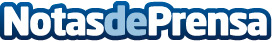 Herbalife Nutrition, socio oficial de nutrición deportiva de la Copa Internacional de Campeones La competición este año tendrá lugar entre los meses de julio y agosto de 2019 en diferentes lugares de todo el mundo.	La edición femenina de la Copa cuenta con el Atlético de Madrid, del que Herbalife Nutrition es patrocinador oficial tambiénDatos de contacto:Isabel Tierraseca917818090Nota de prensa publicada en: https://www.notasdeprensa.es/herbalife-nutrition-socio-oficial-de-nutricion Categorias: Nutrición Fútbol Marketing http://www.notasdeprensa.es